HISTOIRE-GÉOGRAPHIE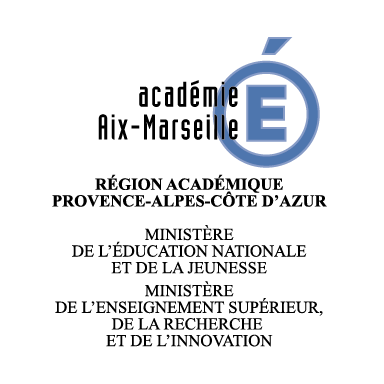 Fiche de liaison pour préparer la rentrée 2020LYCÉE : Niveau : Première, voie générale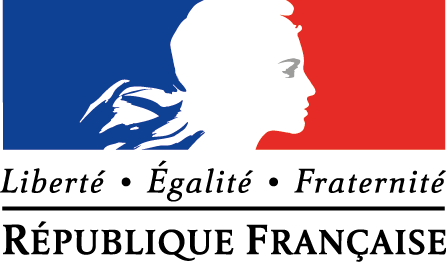 Nom de l’enseignant-e :Classe (2019-20) : Cochez la case correspondante.Cochez la case correspondante.Cochez la case correspondante.Complétez ces deux colonnes avec les notions et repères abordés au cours des chapitres.Complétez ces deux colonnes avec les notions et repères abordés au cours des chapitres.Chapitres du programmetraité avant le confinementtraité en continuité pédagogiquetraité lors de la reprise post-confinementNotions principales travailléesRepères clés construitsTH1 : l’Europe face aux révolutionsTH2 : la France dans l’Europe des nationalités : politique et société (1848-1871)TH3 : la IIIème République avant 1914 : un régime politique, un empire colonialTH4 : la Première Guerre mondiale : le « suicide de l’Europe » et la fin des empires européensTH1 : la métropolisation : un processus mondial différenciéTH2 : une diversification des espaces et des acteurs de la production TH3 : les espaces ruraux : multifonctionnalité ou fragmentation ? TH4 : la Chine : des recompositions spatiales multiplesCochez la case correspondanteCochez la case correspondanteCochez la case correspondanteles modalités de travail choisies pour construire les compétences (travail collaboratif, groupes hétérogènes, questions sur documents, consignes ouvertes, QCM, etc.)le niveau de maîtrise visé pour chaque compétence en fonction des items travaillésCompétences du programmeAvant le confinementEn continuité pédagogiqueLors de la reprise post-confinementles modalités de travail choisies pour construire les compétences (travail collaboratif, groupes hétérogènes, questions sur documents, consignes ouvertes, QCM, etc.)le niveau de maîtrise visé pour chaque compétence en fonction des items travaillésSe repérer dans le tempsSe repérer dans l’espaceContextualiser, mettre en relationConduire une démarche historique ou géographique et la justifier ; capacité de réflexionEXEMPLE : En fin de première, j’attends des élèves qu’ils sachent structurer une réponse à une question problématisée en plusieurs paragraphes, en mobilisant des exemples associés à chaque idée généraleUtiliser le numériqueAnalyser un/plusieurs document/s ; capacité d’analyse critiquePratiquer différents langages en histoire et géographie : cartographique, graphiqueMobiliser des connaissances, des notions, un vocabulaire spécifiqueCoopérer et mutualiser